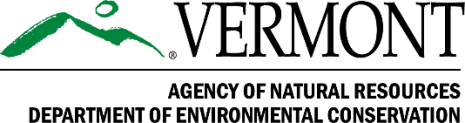 प्रेस विज्ञप्ति - परिमार्जिततत्काल विज्ञप्तिका लागि – जुलाई 13, 2023मिडिया सम्पर्कःTim Cropley, स्पिल कार्यक्रम व्यवस्थापक, वातावरणीय संरक्षण विभाग
802- 249-5346, Tim.Cropley@vermont.govबेसमेन्टहरूबाट कसरी सुरक्षित रूपमा बाहिर निकाल्नेबारेमा डीइसीMontpelier, Vt. – भर्मोन्टमा आएको व्यापक बाढीले धेरै बेसमेन्टहरू पानीले भरिएका छन् र केही अवस्थामा, बेसमेन्टमा रहेका तताउने तेल ट्याङ्कीहरूबाट तेल निकालेको छ। वातावरण संरक्षण विभाग (डीइसी) ले बेसमेन्ट सफाईको लागि मार्गदर्शन प्रदान गरिरहेको छ।यदि पानीमा तेलको कुनै प्रमाण छैन भने – जस्तै तेलको चमक (पानीमा तैरिरहेको वा कुनै तेलको गन्ध छैन) – पानीलाई जमिनमा बाहिर (प्राथमिकता) वा आँधीको निकासबाट निकाल्न सकिन्छ।बेसमेन्ट वा कन्टेनरमा तेल वा पेट्रोलियम पदार्थ पानीमा तैरिरहेको अवस्थामा, डीइसीलाई 800-641-5005 (24/7) वा 802-828-1138 (कामको दिनमा) मा स्थिति रिपोर्ट गर्नुहोस्।डीइसीले पम्प-आउटमा सहयोग गर्न प्रत्यक्ष ठेकेदारहरूलाई मद्दत गर्न सक्छ। ठेकेदारहरूले पहिले कुनै पनि तैरिरहेको तेल हटाउन बेसमेन्टमा रहेको तरल सतहको माथिबाट बाहिर पम्प गर्नेछन्। (तरल पदार्थलाई तलाको तह वा तरलको सतहभन्दा तलबाट बाहिर पम्प गर्नाले तैरिरहेको तेल बेसमेन्टमा जताततै लाग्न सक्ने र त्यसले निकै धेरै सफाइ गर्नुपर्ने अवस्था सिर्जना गर्ने सम्भावना हुन्छ।)कुनै पनि तेल पानीबाट छानिसकेपछि वा पानीमा तैरिरहेको तेल वा तेलको चमकको कुनै प्रमाण छैन भन्ने भएपछि त्यसलाई जमिनमा पम्प गर्न सकिन्छ।तेल र पानी भएको बेसमेन्टहरू डीइसीसँग परामर्श गरेपछि मात्र बाहिर जमिनको सतहमा पम्प गर्नुपर्छ।यदि ठेकेदार वा भ्याक ट्रकहरू पहिले बेसमेन्टबाट पानीबाट तेल हटाउन उपलब्ध छैनन् भने। डीइसीले पानीभन्दा पहिले पानीमाथिको तेल निकाल्न कसरी पानीलाई माथिबाट तल पम्प गर्ने भन्ने बारे मार्गदर्शन प्रदान गर्नको लागि तपाईंसँग काम गर्नेछ।प्राकृतिक स्रोतको एजेन्सी, वातावरण संरक्षण विभाग, माछा तथा वन्यजन्तु विभाग, वा वन, पार्क र मनोरञ्जन विभागको बाढीको पुनप्राप्ति स्रोतहरूबारे थप जानकारीको लागि https://ANR.Vermont.gov/Flood मा जानुहोस्।###गैर-विभेदको सूचना:Vermont Agency of Natural Resources (ANR) ले जाति, धर्म, सम्प्रदाय, रंग, राष्ट्रिय मूल (सीमित अङ्ग्रेजी प्रवीणतालगायत), वंश, जन्म स्थान, अशक्तता, उमेर, वैवाहिक स्थिति, लिंग, यौन झुकाव, लिङ्ग पहिचान, वा स्तनपान (आमा र बच्चा) को आधारमा भेदभाव नगरी आफ्ना कार्यक्रमहरू, सेवाहरू र गतिविधिहरू सञ्चालन गर्दछ।भाषा पहुँचको सूचनाः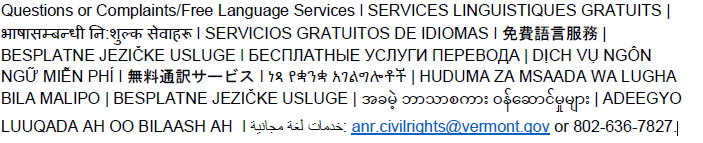 